Partie à conserver par les familles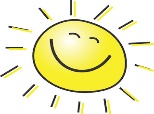 Partie à ramener au centre de loisirs ou à la mairieINSCRIPTIONS MaternellesCochez les cases correspondantes à la présence de votre enfant.Participation exceptionnelle de 2 euros pour la veillée et de 5 € pour la nuitéeRENSEIGNEMENTSNom de l’enfant : ...............................................................................................Prénom : .............................................................................................................Nom de famille des parents si différent : .........................................................Téléphone : .........................................................................................................Mail : …...............................................................................................................(Très utiles pour les informations pratiques complémentaires)Le dossier rempli en début d'année scolaire fera référence, cependant merci de nous signaler toutes modifications éventuelles.Personnes autorisées à venir chercher l'enfant en dehors des responsables et des personnes déjà inscrites sur la fiche de renseignements :Nom-Prénom de la personne : .............................................................................Téléphone : ..........................................................................................................Nom-Prénom de la personne : .............................................................................Téléphone : ..........................................................................................................J'ai bien noté que le délai d’annulation pour les vacances scolaires est de 8 jours et que 3 jours de carence seront facturés en cas d'absence avec justificatif médical.Signature du responsable :Accueil de Loisirs Bérat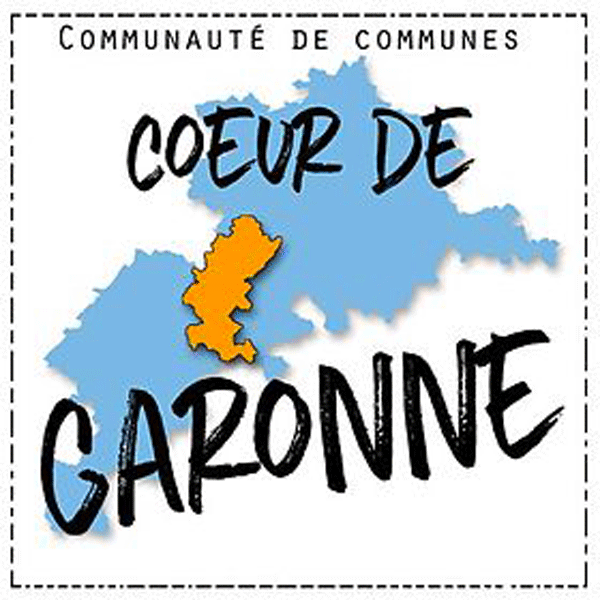     VACANCES D’ETE 2018PROGRAMME D'ACTIVITES Maternelles Les inscriptions sont à ramener à l’accueil de loisirs ou à la Mairie au plus tard le mercredi 27 juinAprès ce délai, les inscriptions seront notées sur liste d'attente.Cet été les enfants vont partir à la découverte de leur environnement proche, de ses richesses et ses ressources… Cabanes, peinture naturelle, land art, balades, découvrir la faune et la flore qui nous entoure… Les enfants vont jouer avec la nature, pour s’amuser, partager, s’étonner… mais aussi pour apprendre à la préserver…Le programme ne vous indique pas la totalité des activités qui seront vécues par vos enfants. Nous tenons en effet à laisser de la place à leurs nombreuses idées qu’ils expriment bien souvent au cours de nos animations… L’équipe prendra appuie sur ces expressions pour faire évoluer ce programmeLe matin de 7h à 9h30Le soir de 16h à 19hPour les ½ journées, les enfants peuvent être amenés ou récupérésAvant le repas entre 11h45 et 12h Après le repas entre 13h30 et 14hPour tous renseignements n'hésitez pas à nous contacter par téléphone ou par mail ! Tél : 05.62.11.57.13Mail : al.berat@cc-coeurdegaronne.frDATESMATINMIDIAPRES-MIDIAPRES-MIDILundi 09 juilletJournée :                                                            (prévoir le pique-nique)Journée :                                                            (prévoir le pique-nique)Journée :                                                            (prévoir le pique-nique)Journée :                                                            (prévoir le pique-nique)Mardi 10 juilletMercredi 11 juilletJeudi 12 juilletVendredi 13 juilletJournée :                                                            (prévoir le pique-nique)Journée :                                                            (prévoir le pique-nique)Journée :                                                            (prévoir le pique-nique)Journée :                                                            (prévoir le pique-nique)Lundi 16 juilletMardi 17 juilletMercredi 18 juilletJournée :                                                                  (prévoir le pique-nique)Journée :                                                                  (prévoir le pique-nique)Journée :                                                                  (prévoir le pique-nique)Journée :                                                                  (prévoir le pique-nique)Jeudi 19 juilletVendredi 20 juilletLundi 23 juilletMardi 24 juilletJournée :                                                                    (prévoir le pique-nique)         Journée :                                                                    (prévoir le pique-nique)         Journée :                                                                    (prévoir le pique-nique)         Journée :                                                                    (prévoir le pique-nique)         Mercredi 25 juilletJeudi 26 juilletVendredi 27 juilletLundi 30 juilletSoirée ou nuitée (entourez)Mardi 31 juilletMercredi 01 aoûtJeudi 02 aoûtVendredi 03 aoûtLundi 27 aoûtMardi 28 aoûtMercredi 29 aoûtJeudi 30 aoûtVendredi 31 aoûtSANTE :Les horaires d'accueil : 